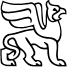 VALSTYBĖS ĮMONĖS TURTO BANKOGENERALINIS DIREKTORIUSĮSAKYMASDĖL VALSTYBĖS NEKILNOJAMOJO TURTO PERDAVIMO PATIKĖJIMO TEISE2023 m. gegužės  19  d. Nr. P13-21VilniusVadovaudamasis Lietuvos Respublikos valstybės ir savivaldybių turto valdymo, naudojimo ir disponavimo juo įstatymo 10 straipsniu ir įgyvendindamas Valstybės turto perdavimo valdyti, naudoti ir disponuoti juo patikėjimo teise tvarkos aprašą, patvirtintą Lietuvos Respublikos Vyriausybės 2001 m. sausio 5 d. nutarimu Nr. 16 „Dėl valstybės turto perdavimo patikėjimo teise ir savivaldybių nuosavybėn“,p e r d u o d u Klaipėdos apskrities vyriausiajam policijos komisariatui valdyti, naudoti ir disponuoti juo patikėjimo teise jo nuostatuose numatytai veiklai vykdyti šį valstybei nuosavybės teise priklausantį ir šiuo metu Panevėžio apskrities vyriausiojo policijos komisariato patikėjimo teise valdomą nekilnojamąjį turtą, esantį:Panevėžyje, Molainių g. 4:policijos nuovados pastatą (unikalus Nr. 2799-4002-4018, bendras plotas – 1 109,81 kv. m, likutinė vertė 2023 m. gegužės 1 d. - 107 890,16 Eur);garažą (unikalus Nr. 2799-4002-4029, bendras plotas – 153 kv. m, likutinė vertė 2023 m. gegužės 1 d. - 14 696,88 Eur).Panevėžyje, K. Binkio g. 14:administracinį pastatą (unikalus Nr. 2796-9000-9012, bendras plotas – 1 743,84 kv. m, likutinė vertė 2023 m. gegužės 1 d. - 5 438,65 Eur);aikštelę (unikalus Nr. 4400-5657-0840, plotas – 3 746,56 kv. m, be likutinės vertės);tvorą (unikalus Nr. 4400-5657-0895, ilgis – 26,60 m, be likutinės vertės);tvorą (unikalus Nr. 4400-5657-0851, ilgis – 7,44 m, be likutinės vertės);tvorą (unikalus Nr. 4400-5657-0862, ilgis – 43,87 m, be likutinės vertės);tvorą (unikalus Nr. 4400-5657-0884, ilgis – 60,78 m, be likutinės vertės);Panevėžyje, Tulpių g. 60:administracinį pastatą (unikalus Nr. 2797-5007-8019, bendras plotas – 4 091,62 kv. m, likutinė vertė 2023 m. gegužės 1 d. - 369 929,58 Eur);garažą (unikalus Nr. 2797-5007-8022 , bendras plotas – 780,96 kv. m, likutinė vertė 2023 m. gegužės 1 d. - 20 041,38 Eur);Radijo ryšio bokštą (unikalus Nr. 2797-5007-8040, plotas – 32,62 kv. m, likutinė vertė 2023 m. gegužės 1 d. - 4 844,29 Eur);aikštelę (unikalus Nr. 4400-5657-0740, plotas – 640,18 kv. m, be likutinės vertės);aikštelę (unikalus Nr. 4400-5657-0751, plotas – 2 790,76 kv. m, be likutinės vertės);šaligatvį (unikalus Nr. 4400-5657-0784, plotas – 22,91 kv. m, be likutinės vertės);tvorą (unikalus Nr. 4400-5657-0728, ilgis – 92,09 m, be likutinės vertės);tvorą (unikalus Nr. 4400-5657-0773, ilgis – 10,28 m, be likutinės vertės);tvorą (unikalus Nr. 4400-5657-0762, ilgis – 35,08 m, be likutinės vertės);garažą (unikalus Nr. 4400-0510-6694, žymėjimas plane – 5G1/p, bendras plotas – 111,85 kv. m, Nekilnojamojo turto registre neįregistruotos daiktinės teisės);kitos paskirties pastatas (unikalus Nr. 2797-5007-8036, žymėjimas plane –3H1/p, bendras plotas – 9,79 kv. m, Nekilnojamojo turto registre neįregistruotos daiktinės teisės).Generalinis direktorius				               Mindaugas SinkevičiusParengė:Audrius Navickas